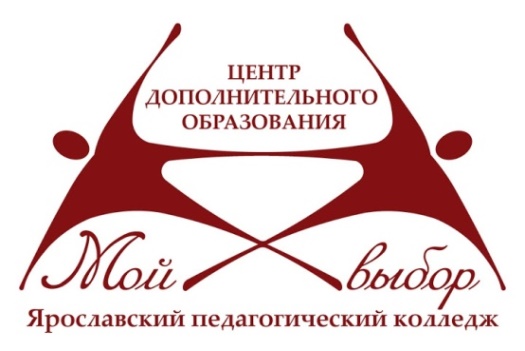 ГПОАУ ЯО Ярославский педагогический колледжг. Ярославль, ул. Маланова, 12аПрограмма педагогического советаДополнительное образование – пространство  личностного развития 15 марта 2023 г.Сайт: yar-pk.edu.yar.ruРаздел: Центр дополнительного образования «Мой выбор»Эл. адрес: mojvybor@yandex.ruТелефон 8(4852) 31-30-68Лунева Елена Сергеевна, зав. отделом по инновационной деятельности                                  Семенова Марина Федоровна,  методистТелефон 8(4852) 74-60-61Задевасерс Инга Вилнисовна, методистМакарова Майя Сергеевна, педагог-организаторЦентр дополнительного образования «Мой выбор»             реализует дополнительные общеобразовательные общеразвивающие программы в рамках интеграции дополнительного и профессионального образования. Деятельность объединений осуществляется в 9-ти муниципальных районах Ярославской области на базе  14-ти профессиональных образовательных организаций.В 2022-2023 учебном году в 76-ти объединениях художественной, технической, социально-гуманитарной и физкультурно-спортивной направленностей обучается 1290 студентов и школьников.Обучающиеся объединений являются активными участниками мероприятий различного уровня, победителями конкурсов, фестивалей, соревнований,  чемпионатов «Молодые профессионалы».Фойе (1 этаж)10.20-11.00   Организационные вопросы (кадровая и методическая служба)11.00 Обзор мероприятий в рамках Года педагога       и наставникаЕ.В. Виноградова, заместитель директора по научно-методической работе  11.10 Целевые ориентиры дополнительного образования: многообразие в единстве образовательного пространстваЕ.С. Лунева, зав. отделом по инновационной деятельности                                   11.30 Деятельность объединений ЦДО «Мой выбор» по реализации дополнительных общеобразовательных общеразвивающих программ             М.Ф. Семенова, методист12.10 Персонифицированное дополнительное образование: проблемы и решения               И.В. Задевасерс, методист 12.30  Разное 